22.1. Učenici AK,KH,MD.PROČITAJTE NEKOLIKO PUTA TEKST ZIMSKI DAN. PREPIŠITE U BILJEŽNICU PRVIH 6 REDOVA PJESME, SLIKE PRETVORITE U RIJEČI. PREPISUJETE ŠKOLSKIM RUKOPISNO PISANIM SLOVIMA.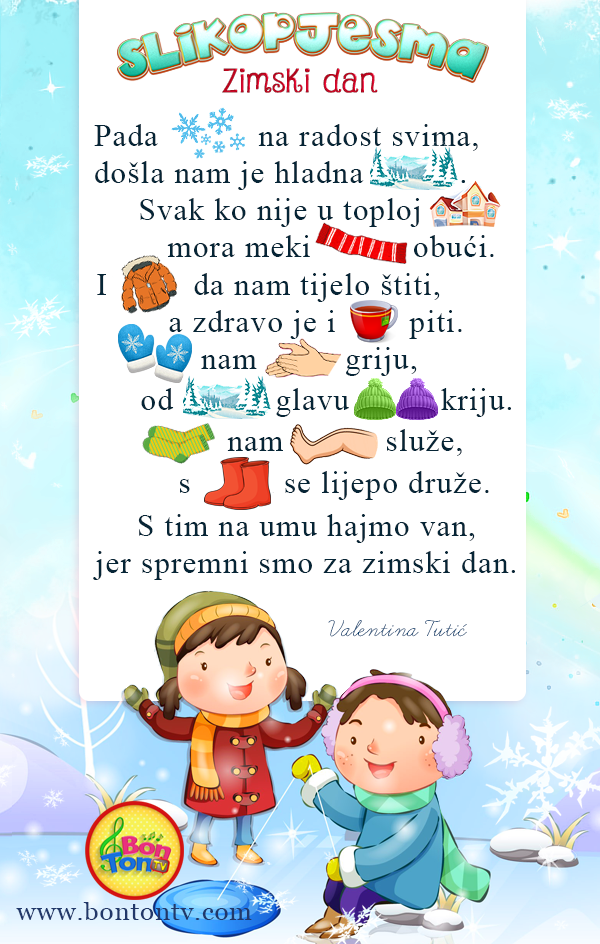 